О внесении изменений в приказ Министерства государственного имущества Республики Марий Эл от 1 февраля 2016 года № 7-нпВ соответствии с Федеральным законом от 27 июля 2004 г. № 79-ФЗ 
«О государственной гражданской службе Российской Федерации», 
Указом Президента Российской Федерации от 1 февраля 2005 г. № 112 
«О конкурсе на замещение вакантной должности государственной гражданской службы Российской Федерации», Законом Республики 
Марий Эл от 5 октября 2004 г. № 38-З «О регулировании отношений 
в области государственной гражданской службы Республики Марий Эл»
п р и к а з ы в а ю:Внести в приказ Министерства государственного имущества Республики Марий Эл от 1 февраля 2016 года № 7-нп «Об утверждении Положения о конкурсной комиссии в Министерстве государственного имущества Республики Марий Эл и ее состава» следующие изменения:а) в Положении о конкурсной комиссии в Министерстве государственного имущества Республики Марий Эл:пункт 1.1 после слов «(далее - комиссия),» дополнить словом «определяет»;в абзаце втором пункта 2.1 слова «от 27 июля 2004 г. № 79-ФЗ 
«О государственной гражданской службе Российской Федерации» исключить;в абзаце третьем пункта 3.2 слово «конкурсной» исключить;в пунктах 4.2, 4.3 слово «кандидаты» в соответствующем падеже заменить словом «претенденты» в соответствующем падеже;б) Состав конкурсной комиссии в Министерстве государственного имущества Республики Марий Эл изложить в новой редакции согласно приложению.2. Приказ Министерства государственного имущества Республики Марий Эл от 14 февраля 2018 г. № 3-нп «О внесении изменений в приказ Министерства государственного имущества Республики Марий Эл 
от 1 февраля 2016 года № 7-нп «Об утверждении Положения о конкурсной комиссии в Министерстве государственного имущества Республики 
Марий Эл и ее состава»» признать утратившим силу.Министр 									 Н.В.СевостьяноваУТВЕРЖДЕНприказом МингосимуществаРеспублики Марий Элот 1 февраля 2016 г. № 7-нп(в редакции приказа Мингосимущества Республики Марий Эл от                     2019 г. №         - нп)С О С Т А Вконкурсной комиссии в Министерстве государственного имущества Республики Марий Элисполнитель                                                                                                       И.А.Шестованачальник отдела закупок,кадров и продаж                                                                                                   И.Н.Баженовазаместитель начальника отдела правового обеспечения 	О.Ю.Полушина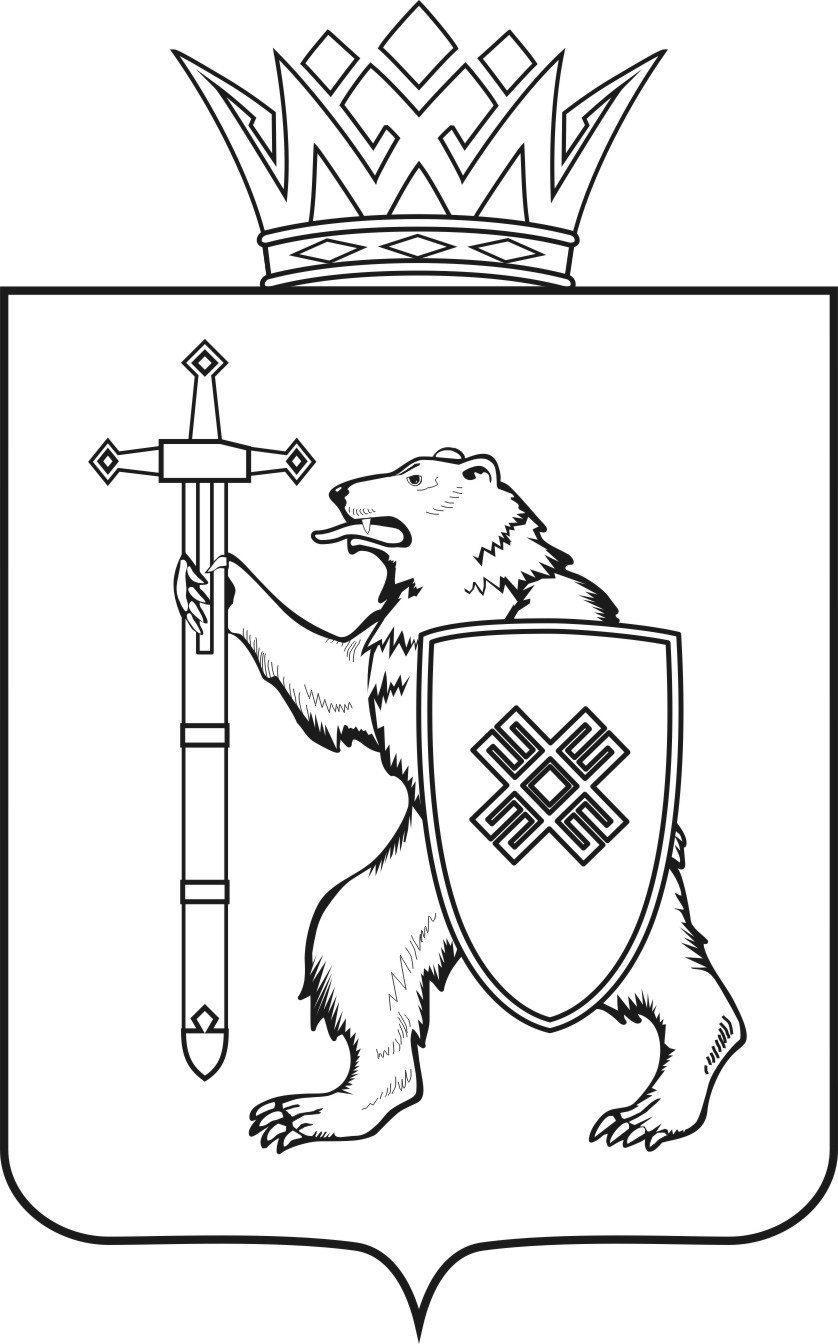 МАРИЙ ЭЛ РЕСПУБЛИКЫНКУГЫЖАНЫШ ПОГОМИНИСТЕРСТВЫЖЕШ У Д Ы КМАРИЙ ЭЛ РЕСПУБЛИКЫНКУГЫЖАНЫШ ПОГОМИНИСТЕРСТВЫЖЕШ У Д Ы КМИНИСТЕРСТВО 
ГОСУДАРСТВЕННОГО ИМУЩЕСТВА
РЕСПУБЛИКИ МАРИЙ ЭЛП Р И К А ЗМИНИСТЕРСТВО 
ГОСУДАРСТВЕННОГО ИМУЩЕСТВА
РЕСПУБЛИКИ МАРИЙ ЭЛП Р И К А ЗМИНИСТЕРСТВО 
ГОСУДАРСТВЕННОГО ИМУЩЕСТВА
РЕСПУБЛИКИ МАРИЙ ЭЛП Р И К А ЗМИНИСТЕРСТВО 
ГОСУДАРСТВЕННОГО ИМУЩЕСТВА
РЕСПУБЛИКИ МАРИЙ ЭЛП Р И К А ЗМИНИСТЕРСТВО 
ГОСУДАРСТВЕННОГО ИМУЩЕСТВА
РЕСПУБЛИКИ МАРИЙ ЭЛП Р И К А Зот     февраля20192019г.№- нпПлотников 
Алексей Вячеславович-заместитель министра государственного имущества Республики Марий Эл, председатель комиссииБаженова Ирина Николаевна-начальник отдела закупок, кадров и продаж Мингосимущества Республики Марий Эл, заместитель председателя комиссииШестова ИринаАлександровна-ведущий специалист-эксперт отдела закупок, кадров 
и продаж Мингосимущества Республики Марий Эл, секретарь комиссииЧлены комиссии:ПолушинаОльга Юрьевна-заместитель начальника отдела правового обеспечения Мингосимущества Республики Марий ЭлПолушинаАннаВалерьевна-советник отдела государственной гражданской службы 
и кадров  Управления государственной гражданской службы, кадров и государственных наград Главы Республики 
Марий Эл-независимый эксперт (по согласованию)-независимый эксперт (по согласованию)-независимый эксперт (по согласованию)-независимый эксперт (по согласованию)